POZVÁNKA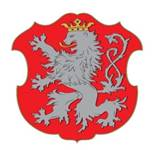 na veřejné zasedání Zastupitelstva města Hostomice Místo konání: Radouš čp.2 -hasičská zbrojnice, 267 24 Hostomice Doba konání: 15. 5. 2024 od 18,00 hod.Navržený program:Určení ověřovatelů zápisu a zapisovateleSchválení programuKontrola zápisu a usnesení – 3/2024 Schválit jednací řád finančního výboruSchválit Smlouvu o zřízení věcného břemene – služebnosti č. E618-S-1856/2024/KalSchválit Smlouvu o zřízení věcného břemene – služebnosti č. IV-12-6032346/1Schválit Záměr směny městského pozemku parc.č. 481 v k.ú. Hostomice pod Brdy za část pozemku parc.č. 484 v k.ú. Hostomice pod BrdyProjednat žádost o příspěvek Klubu Uzlík na letní tábor  Projednání žádosti MO ČRS Hořovice – místní skupiny Hostomice o příspěvek na dětské rybářské závody Projednat nákup pozemků v k.ú. RadoušProjednat schválení vyhlášky o nočním kliduProjednat prohlášení starostů MAS KarlštejnskoRozpočtové opatření Různé DiskuseV Hostomicích, dne 7. 5. 2024 Ing. Jan Bomba, Ph.D., starosta města HostomiceVyvěšeno na úřední desce dne: 7. 5. 2024Jméno a podpis: Diana HrdličkováSejmuto z úřední desky dne:Jméno a podpis